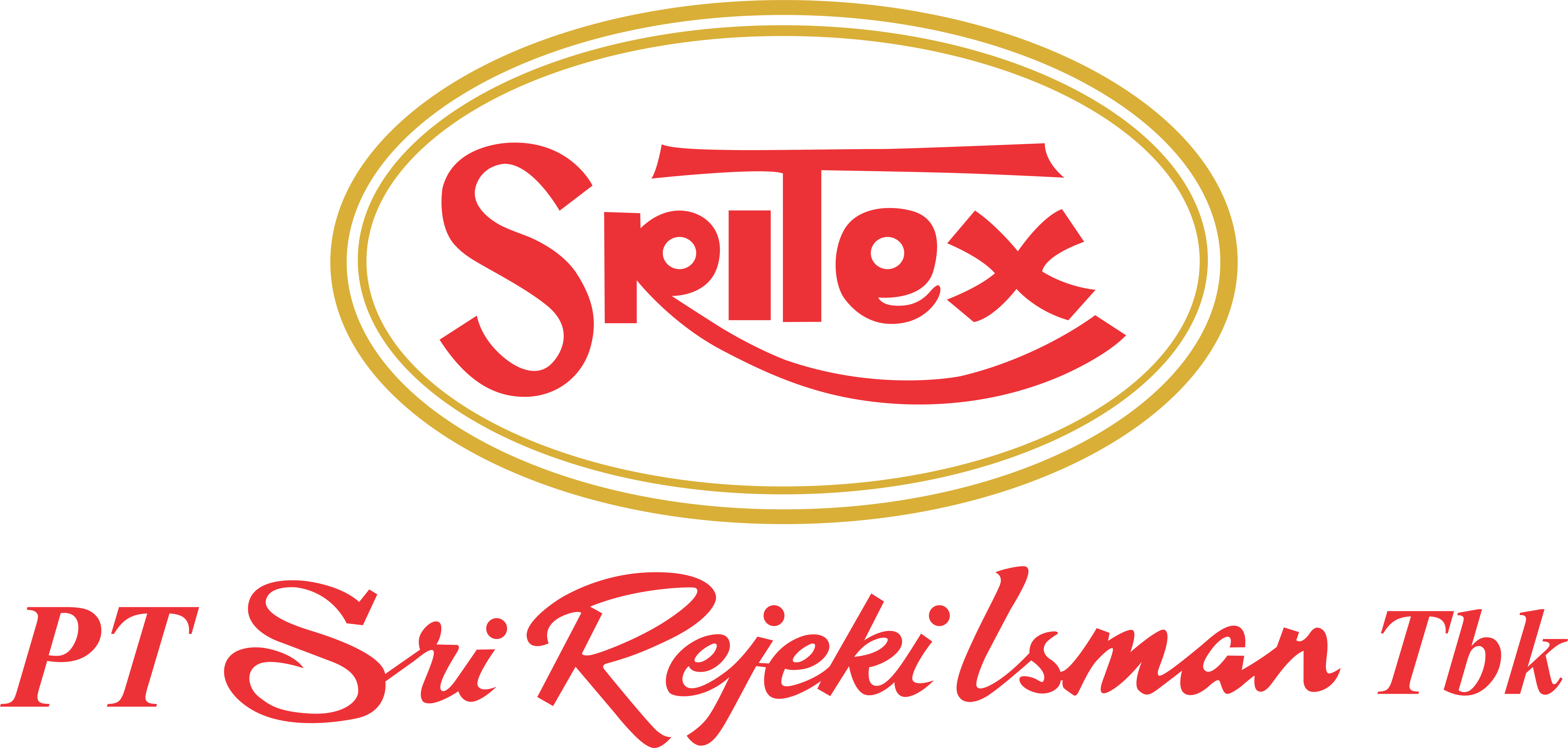 SRIL BERHASIL MEMBUKUKAN PENJUALAN USD 526,21 juta pada 6M21	JAKARTA, 15 Maret 2022 – Perusahaan tekstil terintegrasi PT Sri Rejeki Isman Tbk (”SRIL”) berhasil mencatatkan penjualan sebesar USD 526,21 juta pada 6M21 ditopang oleh 2 divisi unggulan yaitu penjualan benang sebesar USD 281,04 juta, dan garmen sebesar USD 107,16 juta. Divisi Pemintalan benang (Spinning) masih menjadi penopang utama pendapatan pada Semester pertama 2021 dengan kontribusi sebesar 53,4% dari total pendapatan. Sebagian besar produk benang tersebut adalah produk yang diekspor oleh Perusahaan sehingga pencapaian ekspor benang dapat meningkat dibandingkan periode yang sama pada tahun sebelumnya. Hingga 30 Juni 2021, jumlah ekspor berhasil dipertahankan diatas 53%. Pencapaian ini patut diapresiasi mengingat kendala logistik global masih berlanjut membuat biaya logistik naik berkali-kali lipat.Meski begitu, konsumsi dalam negeri masih kami harapkan dapat ditingkatkan seiring dengan memulihnya ekonomi yang pada saat itu terkena dampak COVID19 varian Delta, dan sangat memukul pergerakan ekonomi nasional.Perlu dicatat, bahwa dalam periode ini pun, Perusahaan sedang menjalani restrukturisasi keuangan yang cukup berdampak bagi operasional Perusahaan cukup signifikan dari sisi cashflow, dikarenakan tidak dapat diaksesnya sebagian besar fasilitas keuangan. Hal ini cukup berdampak pada operasional dari sisi kapasitas produksi dan dukungan modal kerja.Pada periode yang sama, Perusahaan pun tetap melakukan eksplorasi potensi bisnis via e-commerce dengan mengembangkan tim digital yang akan memperluas channel penjualan Perusahaan agar dapat memudahkan akses penjualan B2C (Business to Consumer). Kami juga menyambut baik, dengan bergabungnya sebuah desainer lokal berskala besar kedalam portfolio kami karena salah satu misi baru kami adalah untuk mendukung produk-produk lokal untuk dapat bersaing di kancah internasional. Kedepannya, Perusahaan melihat bahwa nilai tambah industri tekstil ada pada pengembangan merk atau brand lokal yang dapat menembus berbagai pasar diseluruh dunia, sekaligus membangun ekosistem yang kuat dari hulu hingga hilir. Tentang PT Sri Rejeki Isman Tbk:PT Sri Rejeki Isman Tbk (SRIL) merupakaan perusahaan tekstil dan garmen nasional yang terintegrasi dalam satu atap, dengan 4 proses produksi utama: Spinning, Weaving, Finishing, dan Garment. PT Sri Rejeki Isman Tbk. yang didirikan Alm. HM Lukminto pada tahun 1966, memiliki fasilitas yang terletak di Semarang dan Sukoharjo Jawa Tengah. Pelanggan SRIL saat ini tersebar diseluruh dunia yaitu di Asia, Eropa, Amerika, Australia, dan Afrika. SRIL tercatat di Bursa Efek Indonesia pada tahun 2013 dan merupakan satu-satunya perusahaan tekstil yang terdaftar pada LQ45. Perseroan juga termasuk dalam IDX 30 yang diumumkan pada Januari 2017 serta mendapatkan penghargaan sebagai salah satu IDX Top 10 Blue 2016 dan The Best Blue 2017. Penghargaan prestigius ini berdasarkan kinerja saham SRIL atas faktor likuiditas, pertumbuhan, dan shareholders depth. http://www.sritex.co.idInformasi lebih lanjut hubungi:Joy CitradewiCorporate CommunicationEmail: joy@sritex.co.id